Муниципальное казенное общеобразовательное учреждение«Средняя общеобразовательная школа с.п.Псыкод»Урванского муниципального района КБР361303, КБР, с.п.Псыкод ул.Ленина, 1                                              Телефон(886635) 4-10-35                                                                    Электронная почта -  sochpsikod@mail. ru                                      Адрес сайта  -  http://www.psikod.ru/ОТЧЕТО ПРОВЕДЕНИИ АКЦИИ «СООБЩИ, ГДЕ ТОРГУЮТ СМЕРТЬЮ»В рамках реализации запланированных мероприятий антинаркотической акции «Сообщи, где торгуют смертью!» в школе была организована работа сразу по нескольким направлениям...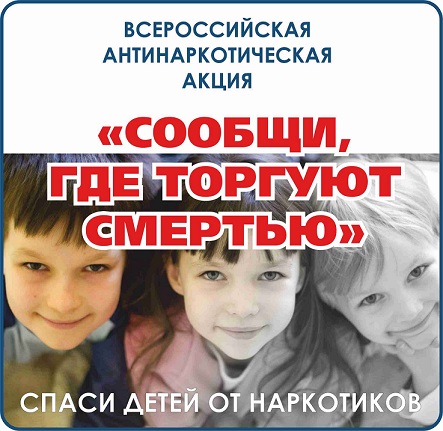 Так в период акции в нашей школе проведены тематические классные часы по темам: «За здоровый образ жизни», «Выбор за тобой», «Цена наркотиков -жизнь», «Наркотики – это ЗЛО». При проведении мероприятий распространялись памятки и буклеты  «Сообщи где торгуют смертью» , «Жизнь может быть такой ,какой захочешь»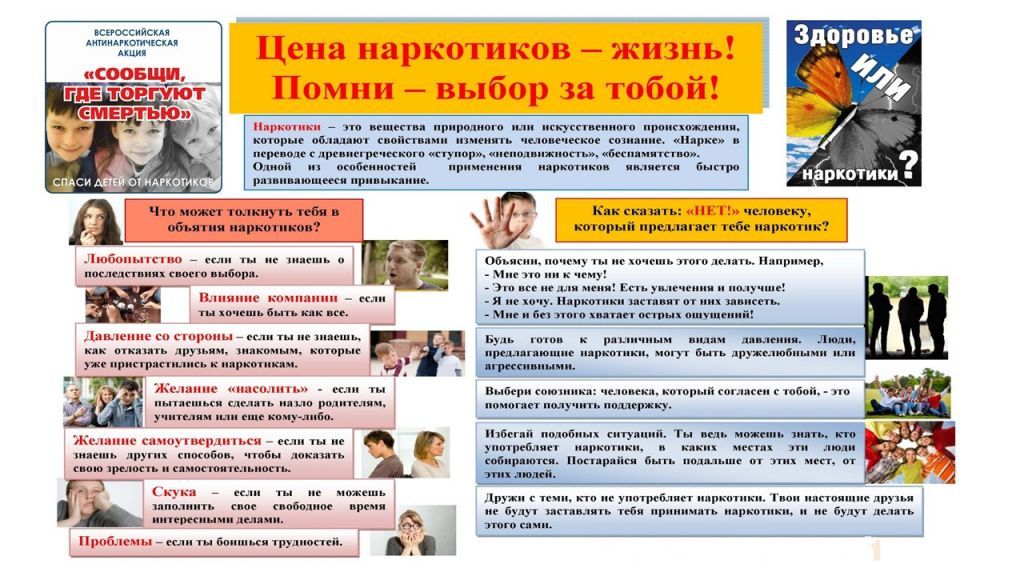 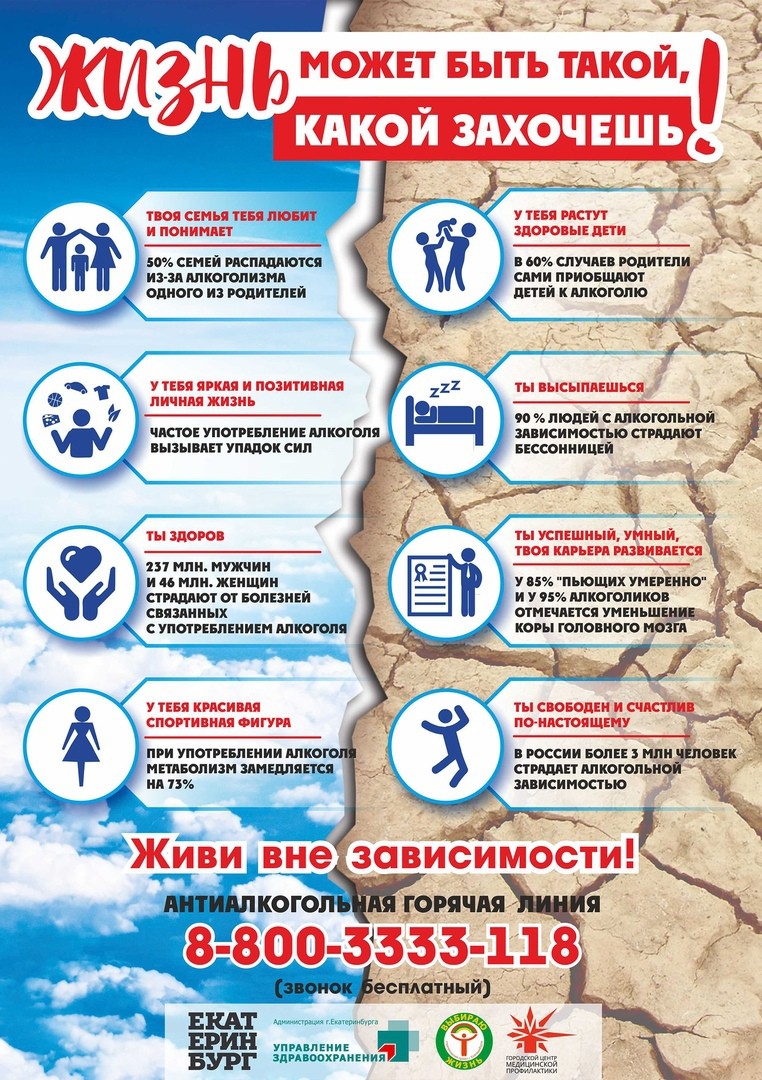 Классными руководителями 9-11 классов были проведены беседы с сопровождением презентаций «Наркомания», «Я выбираю жизнь».  Были разработаны и розданы  методические рекомендации родителям и педагогам. Цель мероприятия: повышение информированности  родителей и обучающихся школы о недопустимости употребления наркотиков, отказа от вредных привычек, профилактики ВИЧ-инфекции, пропаганды ЗОЖ. Социальным педагогом и зам.по ВР  было проведено профилактическое мероприятие с обучающимися  в 6-7 классах, для которых был показан видеоролик «Территория безопасности». Цель мероприятия: раскрыть понятие «Что такое наркотик?», какое воздействие он оказывает на ребенка, какой вред приносит и как влияют на душевный облик.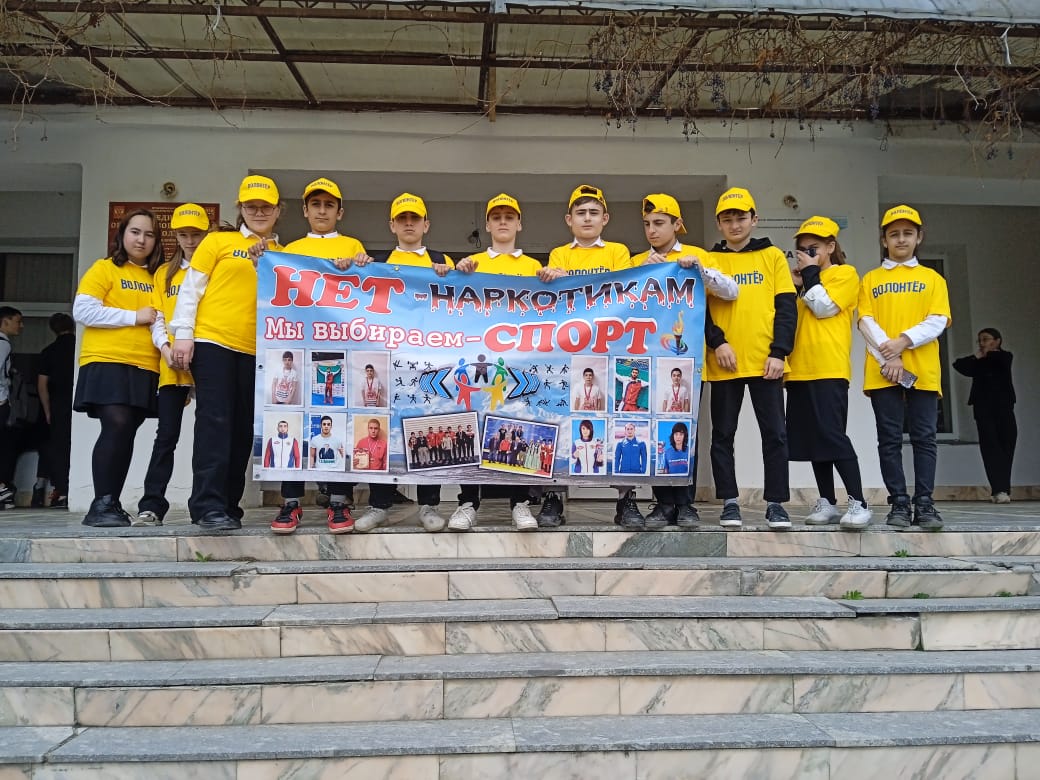 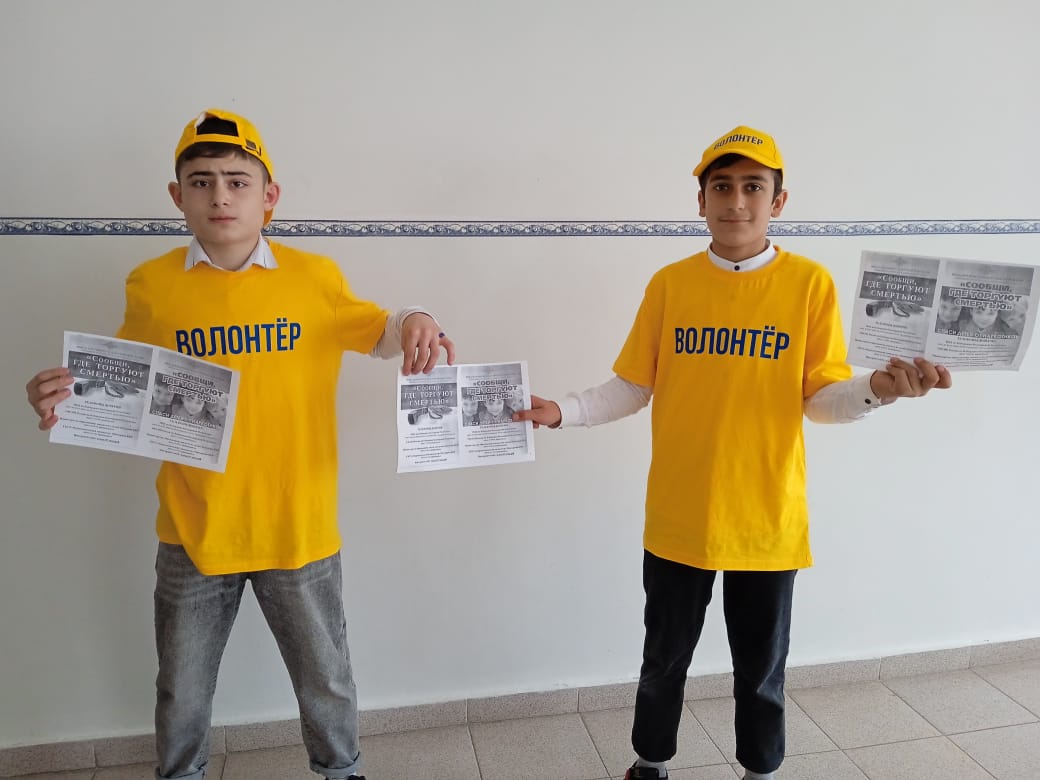 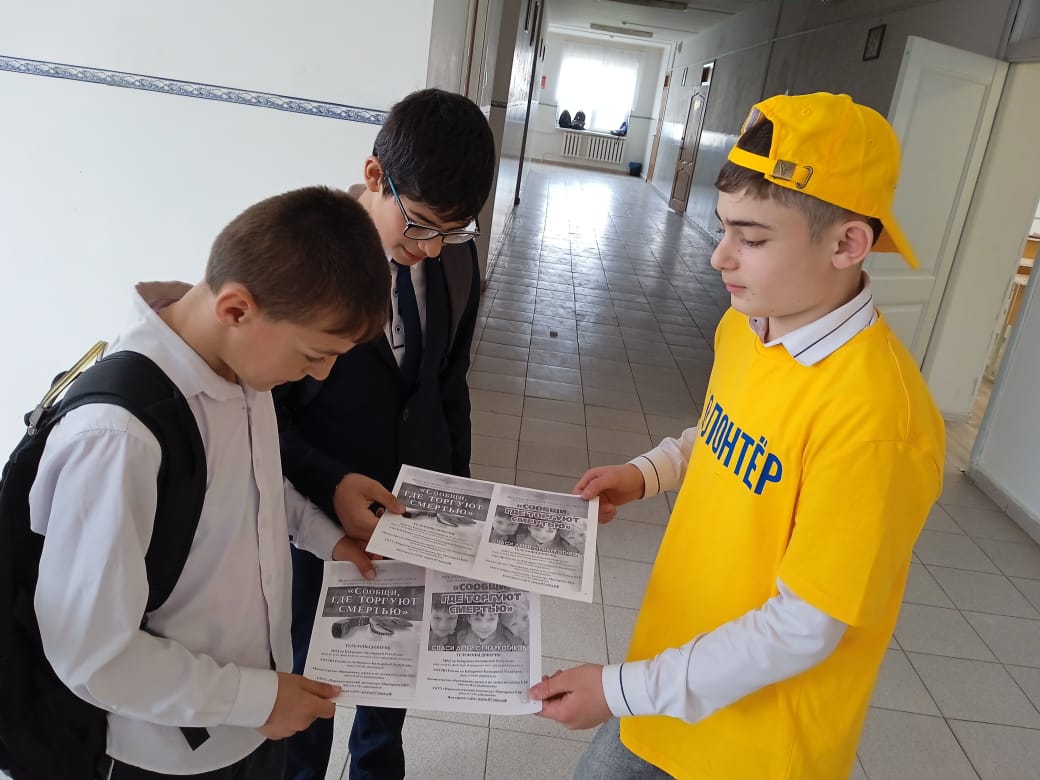  Педагог-психолог  провела анонимное анкетирование «Что вы знаете о здоровом образе жизни?», в котором приняли участие 30 обучающихся 5кл.  Целью данного анкетирования было: выявление осведомленности несовершеннолетних детей о проблеме здорового образа жизни.Мы должны помочь понять детям,что здоровые дети –это будущее и богатство нации! Его нужно беречь и тогда оно будет передаваться по наследству. Директор                                                                                      М.Н. Кимова Къэбэрдей- Балъкъэр республикэм Аруан куейм и щIыпIэ администрацэ щIэныгъэмкIэ муниципальнэ кIэзонэ IуэхущIапIэ с.п.Псыкуэд къуажэм и «Курыт еджапIэ »Къабарты-Малкъар республиканы Аруан районуну администрациясы орта билим берген муниципал казна учреждения с.п.Псыкоду «Орта билим школу » Урван району КМР